Р Е Ш Е Н И Е       от 02 июня 2023г.                 рп Усть-Абакан                              № 24О протесте прокурора Усть-Абаканского района на Положение «О проведении конкурса на замещение  вакантных муниципальных должностей муниципальной службы муниципального образования Усть-Абаканский поссовет», утвержденное решением Совета депутатов Усть-Абаканского поссовета от 29.02.2008г. № 14Рассмотрев протест прокурора Усть-Абаканского района от 28.04.2023г. № 7-6-2023 на Положение «О проведении конкурса на замещение  вакантных муниципальных должностей муниципальной службы муниципального образования Усть-Абаканский поссовет», утвержденное решением Совета депутатов Усть-Абаканского поссовета от 29.02.2008г. № 14, в соответствии со ст. 29 Устава муниципального образования Усть-Абаканский поссовет,Совет депутатов Усть-Абаканского поссоветаР Е Ш И Л:1. Протест прокурора Усть-Абаканского района от 28.04.2023г. № 7-6-2023 на Положение «О проведении конкурса на замещение  вакантных муниципальных должностей муниципальной службы муниципального образования Усть-Абаканский поссовет», утвержденное решением Совета депутатов Усть-Абаканского поссовета от 29.02.2008г. № 14 – удовлетворить.2. Внести изменения в Положение «О проведении конкурса на замещение  вакантных муниципальных должностей муниципальной службы муниципального образования Усть-Абаканский поссовет», утвержденное решением Совета депутатов Усть-Абаканского поссовета от 29.02.2008г. № 14 следующего содержания:в пункте 2.2 слова «трудовую книжку, за исключением случаев, когда трудовой договор (контракт) заключается впервые» заменить словами «трудовую книжку и (или) сведения о трудовой деятельности, оформленные в установленном законодательством порядке, за исключением случаев, когда трудовой договор (контракт) заключается впервые»;в пункте 2.2 слова «страховое свидетельство обязательного пенсионного страхования, за исключением случаев, когда трудовой договор (контракт) заключается впервые» заменить словами «документ, подтверждающий регистрацию в системе индивидуального (персонифицированного) учета, за исключением случаев, когда трудовой договор (контракт) заключается впервые».3. Направить настоящее Решение прокурору Усть-Абаканского района.4. Настоящее Решение вступает в силу со дня его официального опубликования.5. Направить настоящее Решение для подписания и опубликования в газете «ПоссФактум» Главе Усть-Абаканского поссовета Н.В. Леонченко.ГлаваУсть-Абаканского поссовета                                                          Н.В. ЛеонченкоПредседатель Совета депутатов Усть-Абаканского поссовета                                                                 В.В. Рябчевский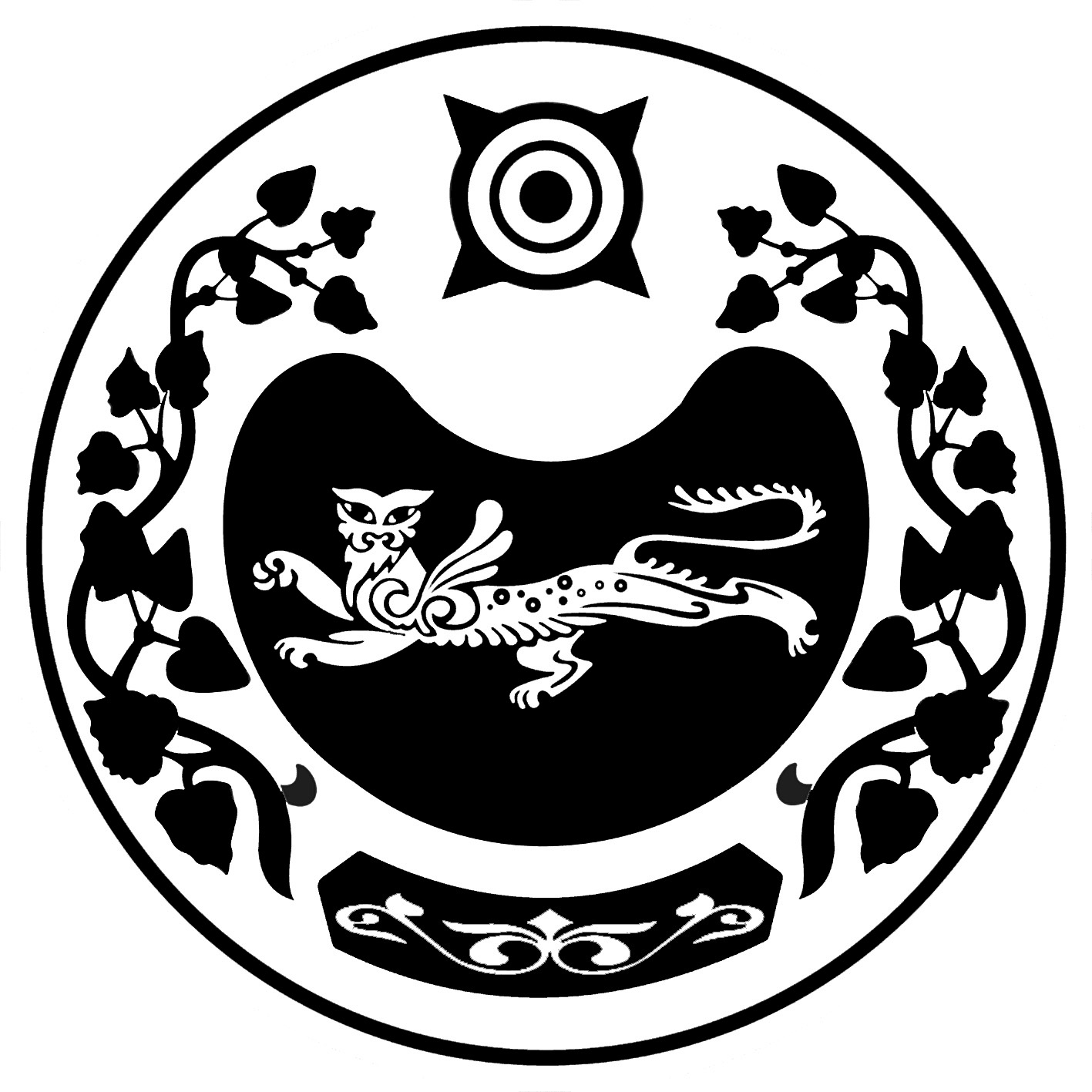 СОВЕТ ДЕПУТАТОВ УСТЬ-АБАКАНСКОГО ПОССОВЕТА